8:30 a.m. Service - (BCP) Page 67The First Reading: Genesis 12:1-4aPsalm: 121Refrain:  Let your loving-kindness be upon us O LordThe Holy Gospel: John 3:1-16CollectLord of the wellspring, source of life and truth: give us the courage of the Samaritan woman, so that we may receive living water and worship you in spirit and in truth;through Jesus Christ who quenches our thirst with eternal life. Amen.10:30 a.m. Service See handout HymnsProcessional:  410 CPChildrens: 24 BGradual: 412 CPOffertory:  543 CPCommunion:  15 & 19 BRecessional:  524 CPWelcome to the Anglican Parish ofSt. John The EvangelistConception Bay South, NewfoundlandMarch 8, 2020www.stjohntheevangelistnl.comFacebook: SJTE Topsail Twitter: @StJohnEvangOffice email:  sjtetopsail@nfld.net Office phone number: (709) 834-2336Rector’s Email:  jolenepeters1@gmail.comRector’s Cell: (709) 325-2366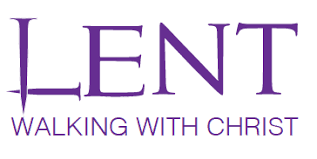 The bulletin has been given to the Glory of God and in Loving Memory of: Brothers, Dave Earle & Ian FowlerBrothers-in law, Cal Squires, Marvin Williams & Paul Ennis Remembered ByKelvin, Marg & FamilyOur Parish Mission Statement We believe in nurturing a community of faith dedicated to inclusion, support and sharing the story of God's love with all people regardless of the stage of their spiritual journeyDear Friends,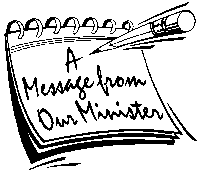 A warm welcome to our services today. Once again, during the season of Lent we will be using the Lenten Eucharist liturgies that The Reverend Dr. Boyd Morgan has put together for use in our diocese in parishes that wish to use these resources. These services help us enter fully into the season of Lent and keeps us mindful of the importance of this season in our church year and our own lives. If you have any comments on these services please let me know, Father Boyd would love to have feedback and its’ important for us to show appreciation to the time and commitment he has put into these liturgies for our use. Every Blessing,Reverend Jolene PRAY for: The Province de L'Eglise Anglicane Du CongoTri-Diocesan IntercessionsParish of CatalinaRector-			Awaiting Appointment Parish of St. John the BaptistRector-			The Ven. Roger WhelanVicar Missional- 	The Rev. Khaliah Kinkead Sunday Duties for Sunday, March 15h The SickIf you know someone that is sick and would like to be placed on the sick list, contact the Parish Office at 834-2336 or by emailing sjtetopsail@nfld.net Please ensure that you have their permission for their name to be printed in the bulletin before contacting the office. Please let us know when they should be removed from our prayer list. ACW No Bake CakeWe have a brand-new recipe, we ‘d like to share with you,It’s a very simple little cake, with nothing much to do.First, you take a pound of love, and cream it well you see,Then, add two eggs of kindness, it’s as simple as can be;Next, a cup of sharing for the church that cares for you,A teaspoon of your sweetness for the flavouring will do.A pinch of extra effort will make the cake complete,Dessert made for the King of Kings will make His meal so sweet.Now take this envelope in hand, and place your cake insideSend it to ACW, with love, and joy and pride,Knowing you have helped the Lord, yet, you didn’t even bake,You, simply used what He gave you to make your LOVELY CAKE!Godly Play and Children's CornerAs we strive to ensure we have the best quality items in our Godly Play program and our children's space at the back of the church, we need to add some important stories and items for our children. We would greatly appreciate any donation you can give to these important ministries. If you feel so inclined please place your donation a plain envelope and mark it for godly play/childrens space.Ready to register for an Accredited Godly Play Core Training?In the training, through plenaries and hands on experience, participants ...Will experience and learn about the different genres of Godly Play stories.Will tell a story and receive feedback.Will learn how to set up a Godly Play program and space.Place: Church of the Good Shepherd111 Richard Nolan Drive, Mount PearlDates: Thursday, April 2,2020 6 p.m.-10 p.m.Friday, April 3,2020 9 a.m-5 p.m.Saturday, April 4, 2020 9 a.m.-5 p.m.(must attend all sessions).Contact cotgs@nf.aibn.com for cost and registration information. Cost includes refreshment breaks, lunch on Friday and Saturday and all materials and fees.  Deadline for registration is March 27, 2020The CBS/Paradise Food Bank….….. is in need of the following items:  Cake Mixes, Kraft Dinner, Soups and Crackers!A donation has been given to the Glory of God and in Loving Memory of Rev. Jean Janes who would have celebrated her birthday on March 1st Remembered by Husband, Rod and familyA donation has been given to the Glory of God and in Loving Memory of Louis WaltersRemembered by Maud & FamilyA donation has been given to the Glory of God and in Loving Memory of Jessie Saunders Who would have celebration of her 86th on February 21st Remembered by Kevin & Family***** Sunday March 15thOn Sunday March 15th we will welcome Archdeacon Greg Mercer, the Diocesan Mission Archdeacon as our presider and preacher at both services. Reverend Jolene will be out of town. ACW MeetingThe next ACW meeting is Tuesday, March 10 at 10.30 amThank you!A very sincere thank you, from the ACW, to everyone who supported the Shrove Tuesday Supper.  It was a lovely time of food and fellowship and we are grateful to all.  Online AuctionWe have gone live with an online auction through Facebook. If you do not have Facebook you can still view the items through typing in St. John The Evangelist Anglican Church, Topsail, CBS Online Auction in your google browser. If you wish to place a bid on a time and do not have Facebook call the parish office. You can view the auction group through your search bar in Facebook and searching for the above highlighted group name. Joint Worship ServicePlease make some time to join us this evening as we join together with the worshipping communities of All Saint's, Foxtrap, and St. Peter's, Upper Gullies for an evening of worship at 7:00pm at All Saints Anglican Church, Foxtrap. This will be a wonderful time of worship and fellowship with all three of our parishes taking part. We will also have a time of fellowship in the All Saint's Parish hall following the service and invite you as you're able to bring along something to share. Annual MeetingOur annual meeting will take place on Sunday March 29th following our 10:30am service. We will serve tea/coffee and sandwiches. Please make every attempt to join us for this important meeting.  While anyone can attend the meeting as they choose, as per Canon 5 of our Diocesan Constitution the following are the qualifications of those entitled to vote at an annual meeting. Every baptized person who is at least sixteen years of age, is a member of or in communion with the Anglican Church of Canada, and for at least three months prior to such meeting has been identifiably involved with the congregation in regular worship, fellowship, and financial support to that congregation, shall be qualified to vote at meetings of the congregation.Roast Beef DinnerOn Saturday March 28th our Men's Group will be hosting a roast beef dinner with dessert, tea/coffee and Entertainment. Tickets $15 adults and $8 children under 12. Take-outs available. For tickets call the parish office at 834-2336 or email sjtetopsail@nfld.net Deadline for tickets, Tuesday March 24th. Annual Meeting AgendaIf you have an item that you would like to have included for our annual meeting later this month please have it into the office by Wednesday March 11th. Parish Music MinistryDo you play an instrument or like to sing?  Would you be interested in being part of a music group in our parish or singing at a service?  Contact Rev. Jolene @ 834-2336 or jolenepeters1@gmail.comMissional MomentAS followers of Jesus Christ, we are called to share in his ministry, focusing on hospitality, outreach and proclamation.  Rev. Jolene welcomes new ideas and thoughts on how we can better serve the needs of our parish family and the wider community as we live out our mission.Food for Thought ProjectThe Conception Bay South Literacy Council, assisted by the Sunday School and Confirmation Class of St. John the Evangelist and in co-operation with the Conception Bay South/Paradise Community Food Sharing Association, is sponsoring its twelfth annual “Food for Thought Project”. The purpose of this project is to encourage families to read with their children by providing gently-used children’s books to patrons of our local food bank. The project will run from February 14th until March 14th. Books should be appropriate for ages infant to twelve. There will be a book bin placed in the Church Porch where families can drop off books on Sunday mornings. Church Envelopes/PADIf you would like church envelopes for your weekly/monthly offerings or would like to sign up for pre-authorized debit please contact the parish office at 834-2336 or by email sjtetopsail@nfld.net We are grateful for your contributions towards our ministries in this parish. SidespersonsSoundCountingReadersTeam 4Louise S.James S.Philip G.Team6Valerie B 